Мананкова Ольга Владимировна Учитель информатикиКГУ «Общеобразовательная школа №30» акимата города Усть-КаменогорскаВосточно-Казахстанская область, г. Усть-КаменогорскКраткосрочный план открытого урока информатикиХод урокаДифференциация разработки открытого урокаУрок разработан с учетом использования метода дифференциации. Подготовительная работа (задания разного уровня) содержит материал, изученный ранее: команды Scratch, их назначение. Проводится анализ блок-схемы для программирования игры в  Scratch. В процессе самостоятельной практической работы учащихся учитель выступает в роли консультанта. Практическая работа предполагает просмотр видеоролика, созданного учителем, с полным объяснением.  Несколько вариантов выполнения: пошаговое, проверочное, дополненное. Домашнее задание выдано  учащимся с учетом дифференциации, предлагаются задания на выбор.	Способы оцениванияКаждый этап урока оценивается. Учитель использует формативное оценивание  знаний, полученных ранее  учащимися, методом «Чистая доска». Для учителя этот метод наглядно демонстрирует УМН, позволяет спланировать коррекционную работу.  Ученики заполняют лист оценивания в группе. Для учителя важно, как ученик сам оценил свой УМ. Групповая работа с блок-схемой оценивается учащимися  с использованием метода «Звезда»,  ученики внимательно слушают выступающих разных групп и раздают им «звёзды»:  Для оценивания практической работы применяется метод «Лестница успеха» – отметка ученика своего УМД. Каждый ученик должен выполнить практическую работу и увидеть свой успех. Данный метод будет способствовать движению вперёд к знаниям и умениям, повышению учебной мотивации.    Для рефлексии используется  «Метод пяти пальцев» Л. Зайверта, ученик проанализирует не только свою работу на уроке, но и душевное состояние, спокойствие и уверенность в себе. Здоровьесберегающая технологияУрок выстроен с учетом соблюдения правил техники безопасности и санитарных норм, правил эргономичного использования компьютеров в своей работе. Проводится интересная минутка отдыха «Капитан Краб» с сопровождением  видеоролика. Вывод: активные методы и формы обучения, используемые в рамках открытого урока, позволили полностью реализовать поставленные цели.  Результативность выполнения практической работы – 100%, ученики успешно спрограммировали игру «Угадай число». Учитель всех поздравил, а ученики поблагодарили за урок и видеоролик, приготовленный  учителем для практической работы. Слышать слово «Спасибо» от учеников – это высшая оценка для каждого увлеченного своей профессией «Педагог».  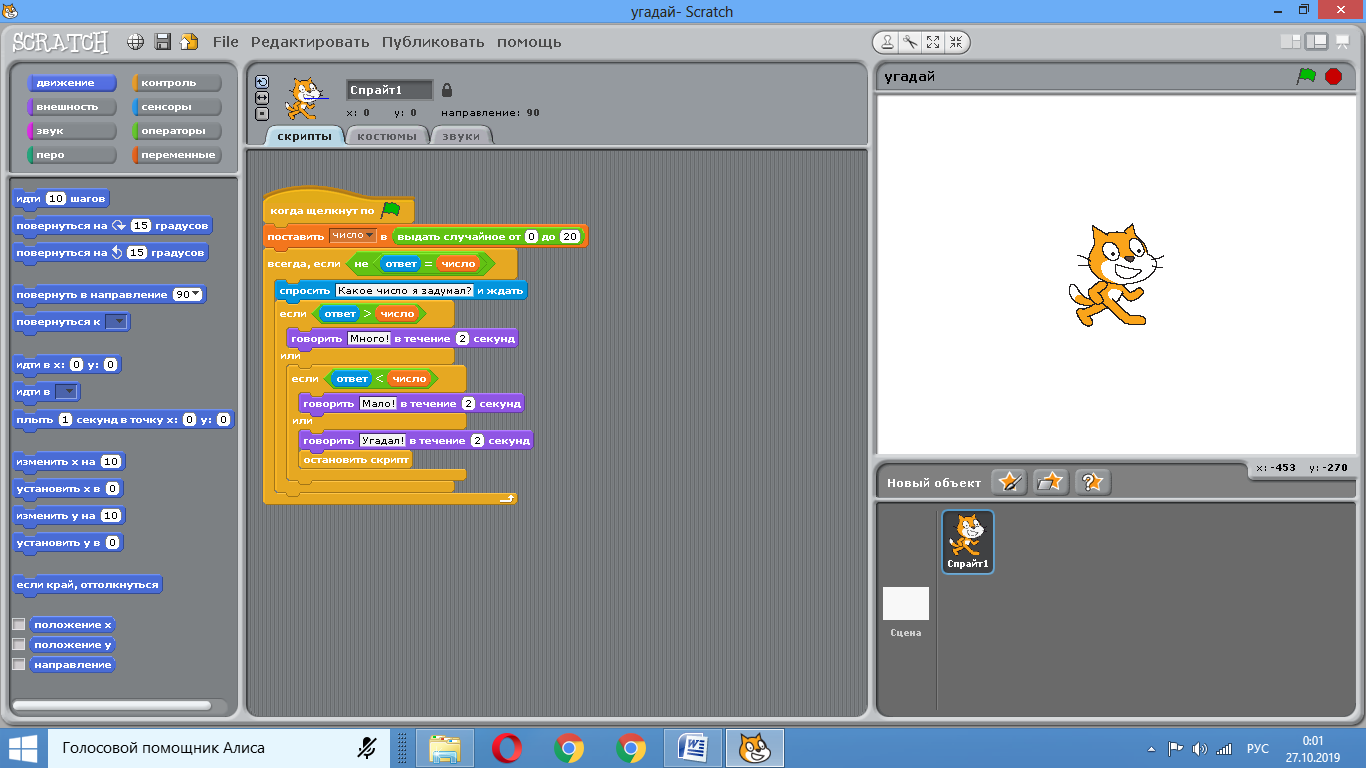 Приложение 1Задания для метода «Чистая доска» 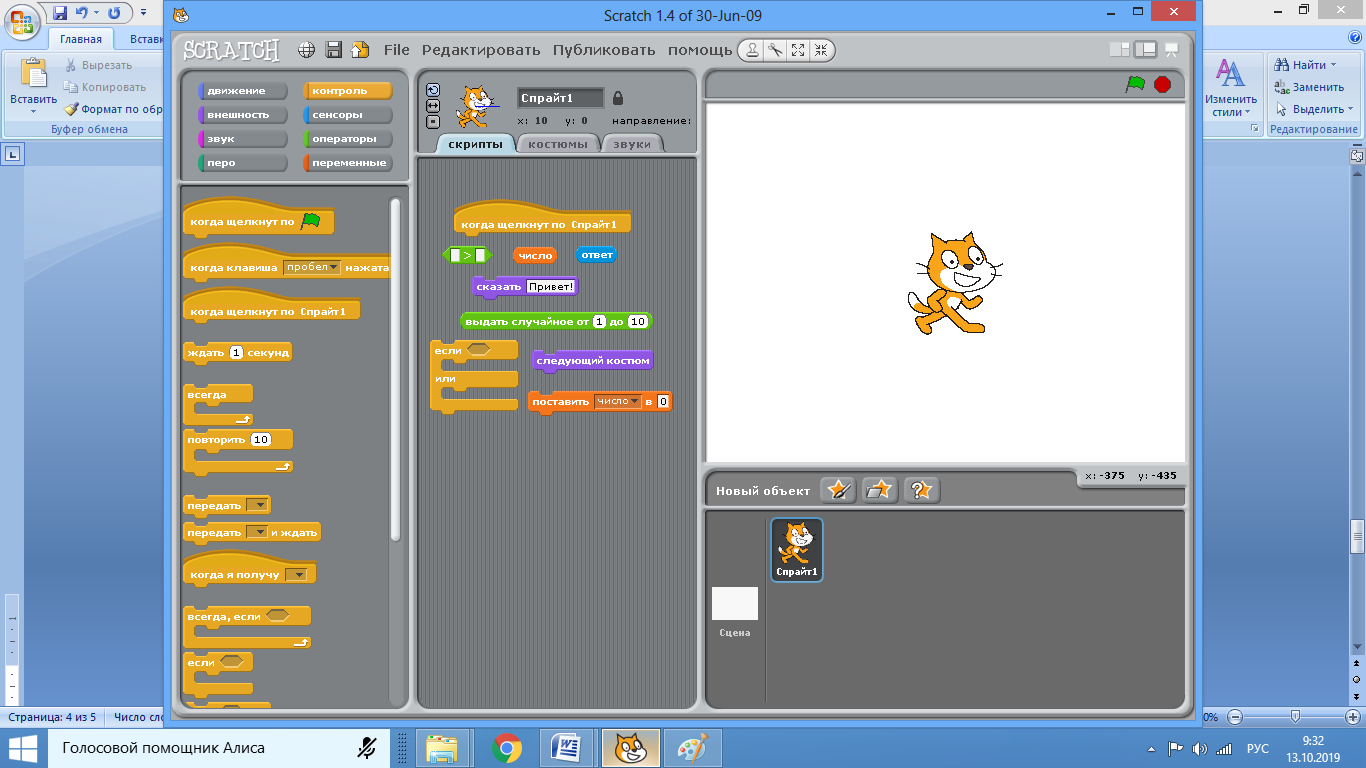 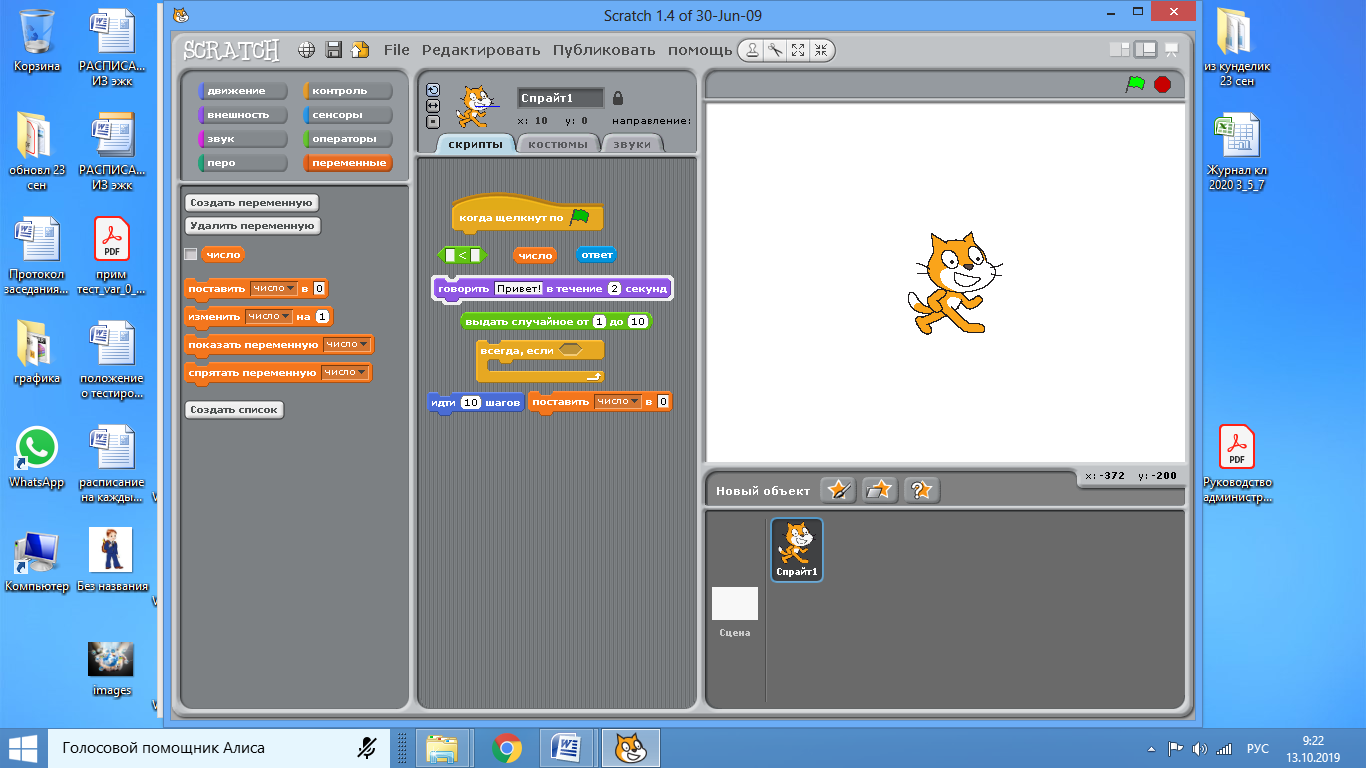 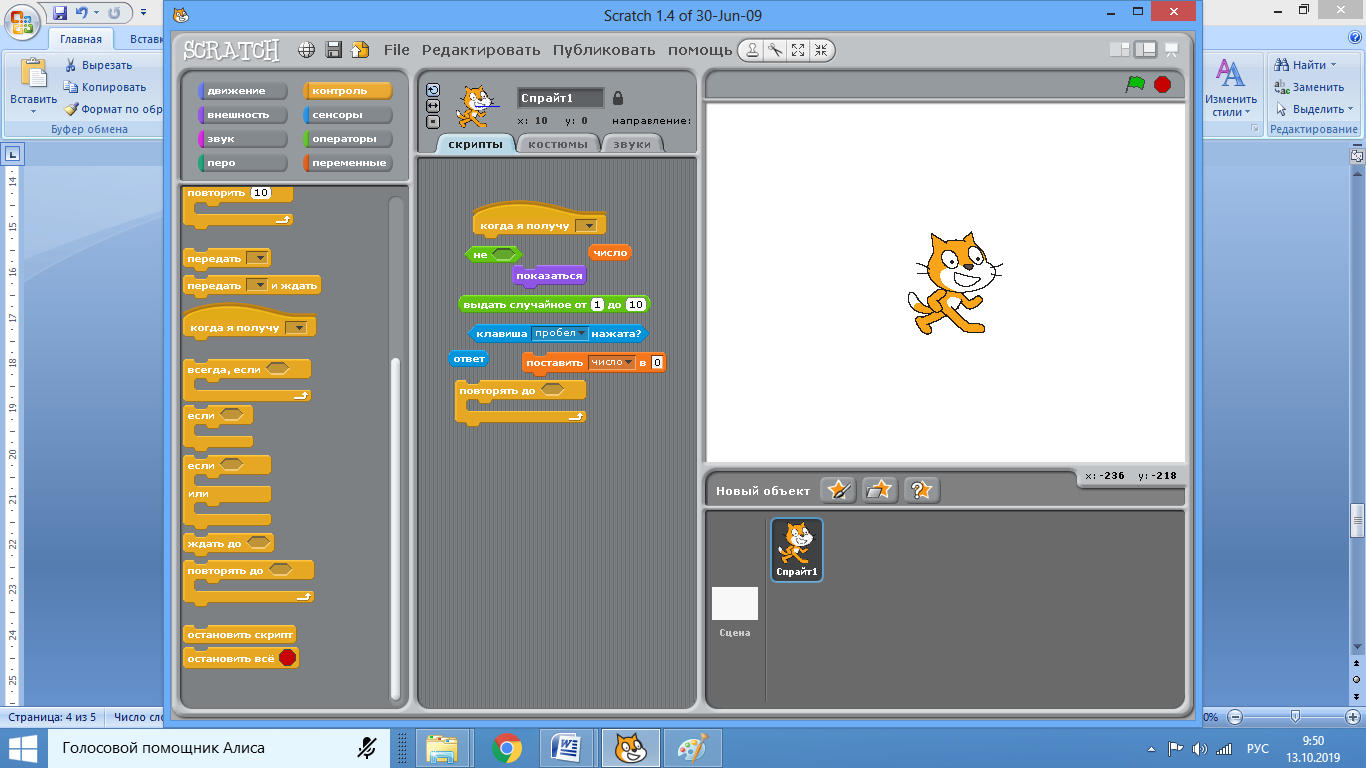 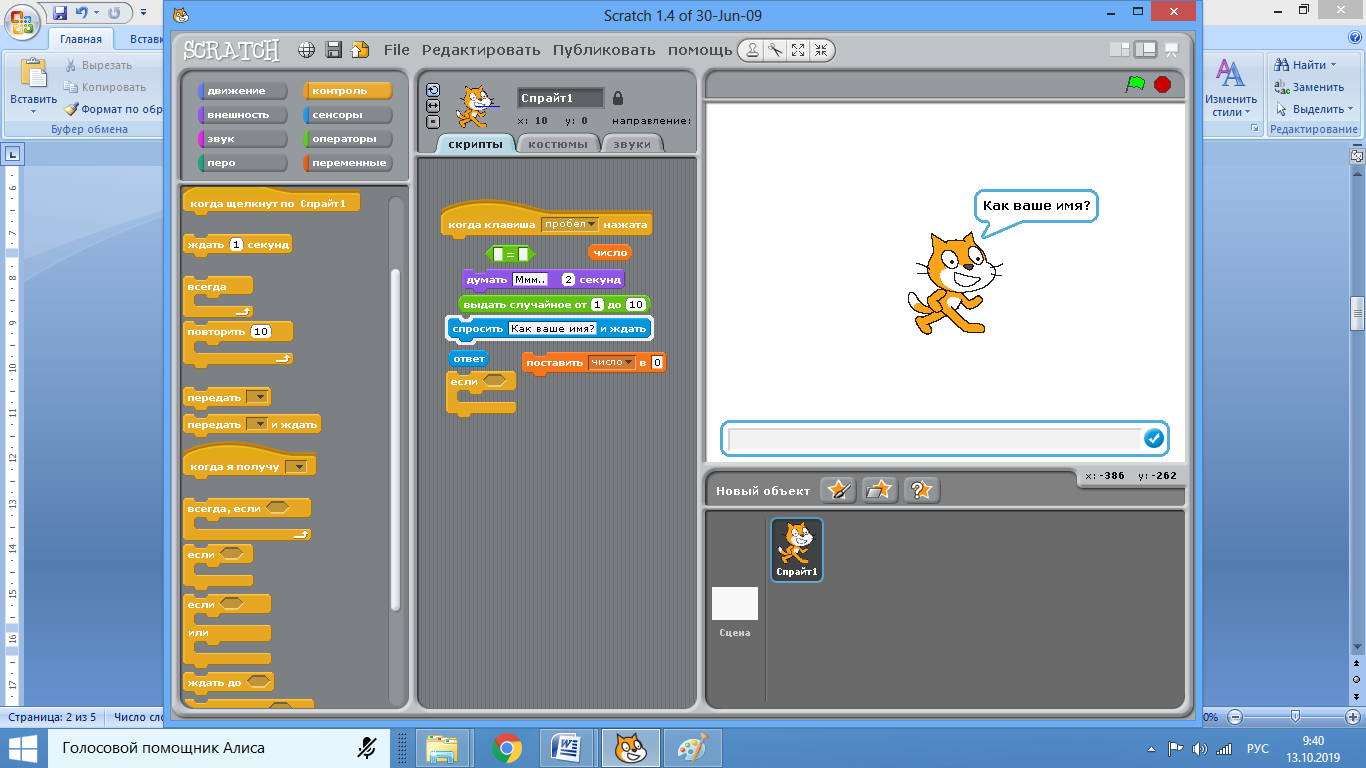 Приложение 2Лист оценивания для группы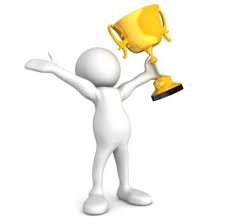 «Лестница успеха»   Для рефлексии метод «Пять пальцев»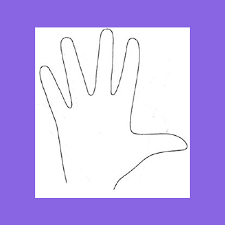 Приложение 3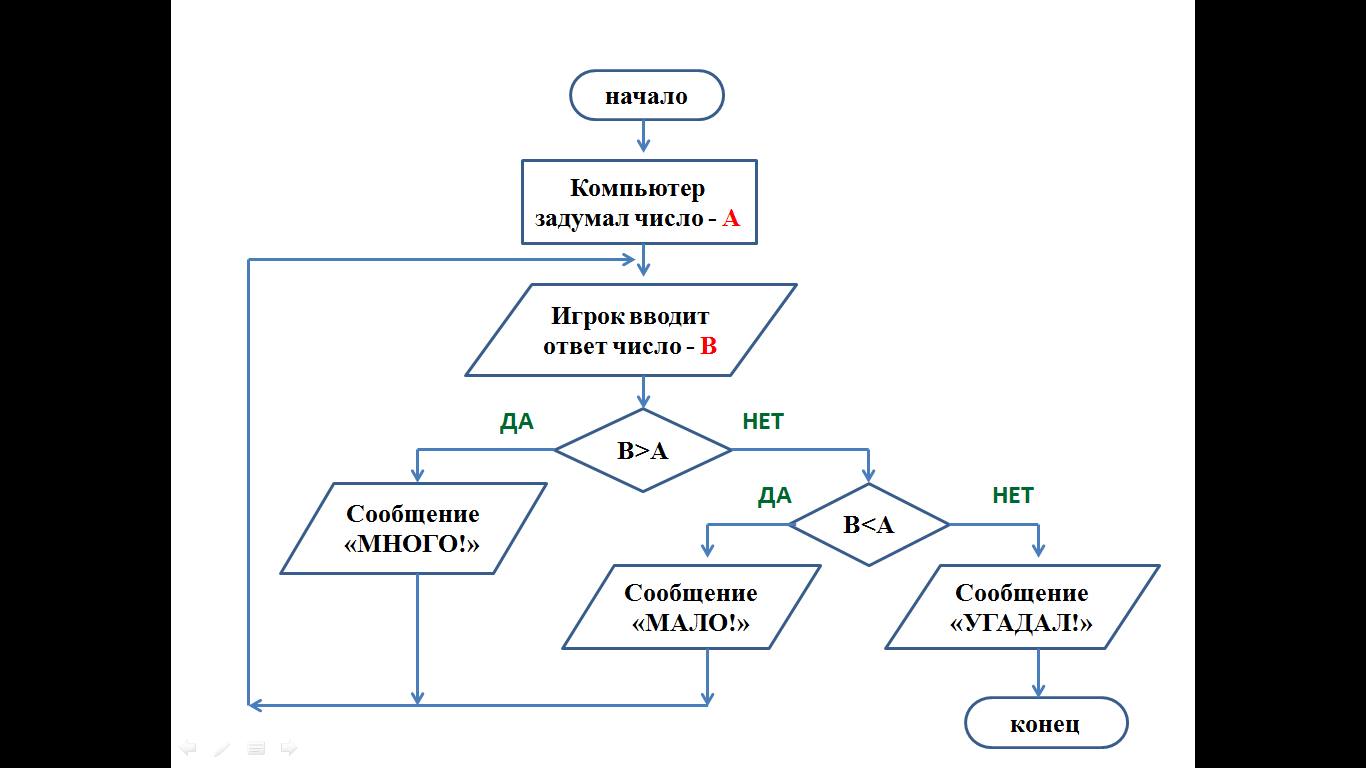 Раздел долгосрочного планаРассуждаем и программируемКласс 5Тема урокаВ поисках истины: программирование игры «Угадай число»В поисках истины: программирование игры «Угадай число»Учебные цели для достижения на этом уроке (ссылка на учебную программу)5.3.2.2 - Представлять алгоритм в словесной форме5.3.3.1– Использовать команды ветвления и цикла в игровой среде программирования Scratch5.3.2.2 - Представлять алгоритм в словесной форме5.3.3.1– Использовать команды ветвления и цикла в игровой среде программирования ScratchЦели урокаВсе ученики смогут:Назвать основные, часто используемые блоки, из которых состоит код программы (не меньше 3х)Перечислить команды в предложенном коде программыСоздать спрайт и назначить ему готовый код программыБольшинство учеников смогут:Определить соответствие цвета и назначение блокаСловесно описать работу фрагмента программыВыделить в программе структуру цикла, ветвления Некоторые ученики смогут:Разработать самостоятельно код программы для игры «Угадай число»Все ученики смогут:Назвать основные, часто используемые блоки, из которых состоит код программы (не меньше 3х)Перечислить команды в предложенном коде программыСоздать спрайт и назначить ему готовый код программыБольшинство учеников смогут:Определить соответствие цвета и назначение блокаСловесно описать работу фрагмента программыВыделить в программе структуру цикла, ветвления Некоторые ученики смогут:Разработать самостоятельно код программы для игры «Угадай число»Критерии успехаУчащиеся- различают и называют блоки программы- объясняют назначение команд- описывают словесно действия, предусмотренные кодом программы- понимают смысл задания, выраженного словесно- создают код программы по предложенному образцу- могут внести изменения в код программы, - самостоятельно создают программный кодУчащиеся- различают и называют блоки программы- объясняют назначение команд- описывают словесно действия, предусмотренные кодом программы- понимают смысл задания, выраженного словесно- создают код программы по предложенному образцу- могут внести изменения в код программы, - самостоятельно создают программный кодЯзыковая  цельЛексика и терминология: ветвление, условие, простое условие, составное условие, истина, ложьСловосочетания, необходимые для диалога/письма: Всегда, если; если то, иначе; спрайт выполнит действие; если выполняется условие;Полезные фразы: программа содержит команды; в программе использованы блоки;  на основе кода ScratchЛексика и терминология: ветвление, условие, простое условие, составное условие, истина, ложьСловосочетания, необходимые для диалога/письма: Всегда, если; если то, иначе; спрайт выполнит действие; если выполняется условие;Полезные фразы: программа содержит команды; в программе использованы блоки;  на основе кода ScratchПривитие ценностейПривитие общенациональной ценности Мәңгілік ел: Трудом человек создает материальные и духовные ценности и одновременно совершенствуется сам.Привитие общенациональной ценности Мәңгілік ел: Трудом человек создает материальные и духовные ценности и одновременно совершенствуется сам.Межпредметная связьРусский язык, математика, логикаРусский язык, математика, логикаПредшествующие знания по темеУченики - различают виды алгоритмов; - называют элементы интерфейса программной среды Scratch - определяют назначение основных блоков - имеют представление о ветвлении, как структуре программы- имеют представление о цикле, как структуре программыУченики - различают виды алгоритмов; - называют элементы интерфейса программной среды Scratch - определяют назначение основных блоков - имеют представление о ветвлении, как структуре программы- имеют представление о цикле, как структуре программыЭтапы урокаВиды заданий, упражнений на урокеРесурсыНачало урока (Этап I)Начало урока (Этап I)Начало урока (Этап I)Организационный момент(К, Г)2 минПриветствие учителя. Создание коллаборативной среды на уроке:   стратегия «Круг добра». Встанем в круг, пожелаем всем добра вокруг.Учитель предлагает встать в круг, взяться за руки и по кругу передать доброе пожелание. Деление на группы: по цветуПрямоугольники, соответствуют блокам в Scratch (4 группы 3-4 человека).«Круг добра»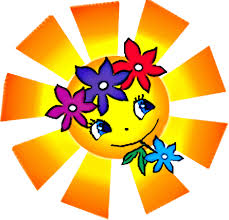 Цветные прямоугольникиАктуализация знаний, мотивация на учебную деятельность(К, Г, Д)УМН: знание, понимание, применение, анализ5-7 минРабота в группах: прием «Чистая доска» Задания: обвести команды Scratch, которые  знают  называют понятие  назначение. Оценивание: группа заполняет лист оценивания.Данный вид работы используется с целью:1.Определить уровень усвоенных знаний;2.Подготовки к восприятию учебного материала, необходимого для создания игры «Угадай число».У всех учеников останутся одинаковые команды, которые ещё не использовались. Как вы думаете, о чем будет программа? (О числе, которое случайным образом задумает спрайт, т.е. компьютер)Сформулируйте тему урока:Программирование игры «Угадай число» (записать в тетрадь)Сформулируйте цель урока: Разработать  код программы для игры «Угадай число»Знать новые необходимые командыПравильно их использоватьОстанется на доске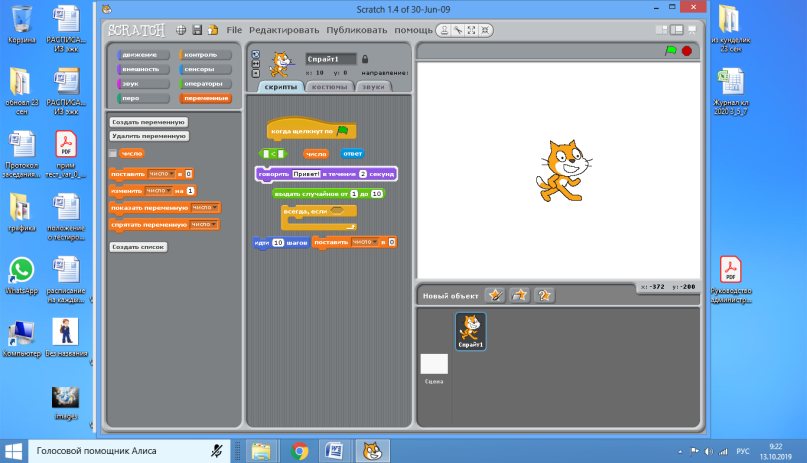 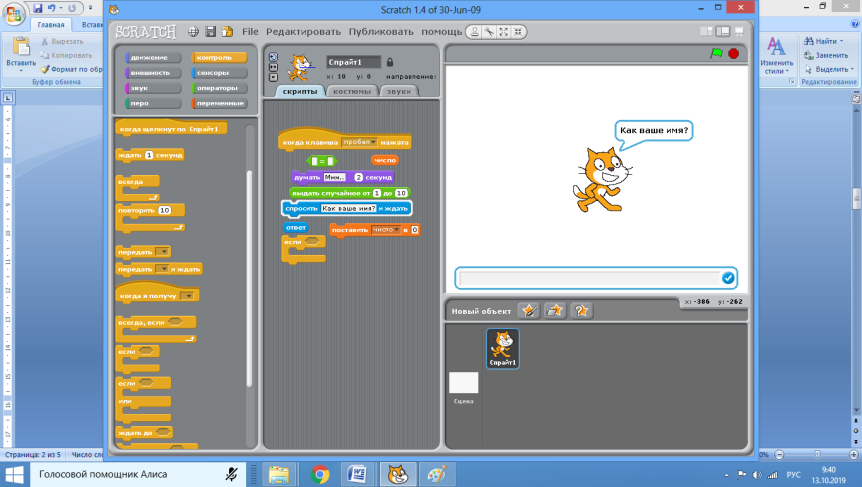 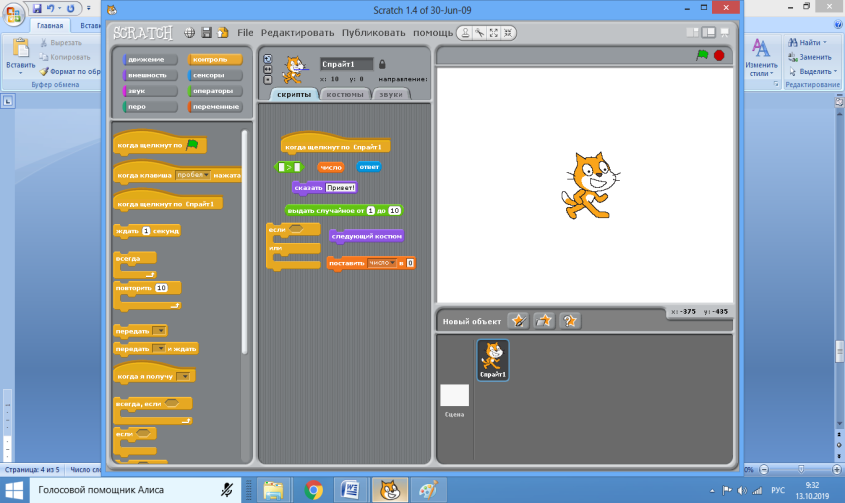 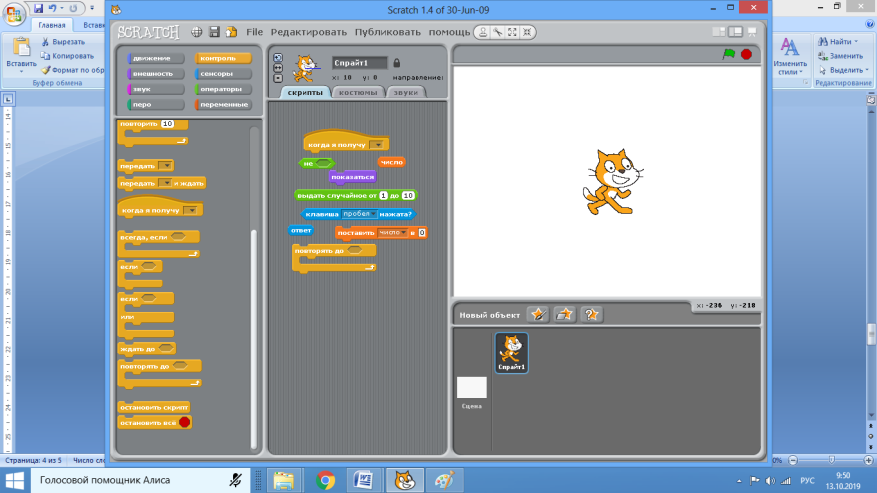 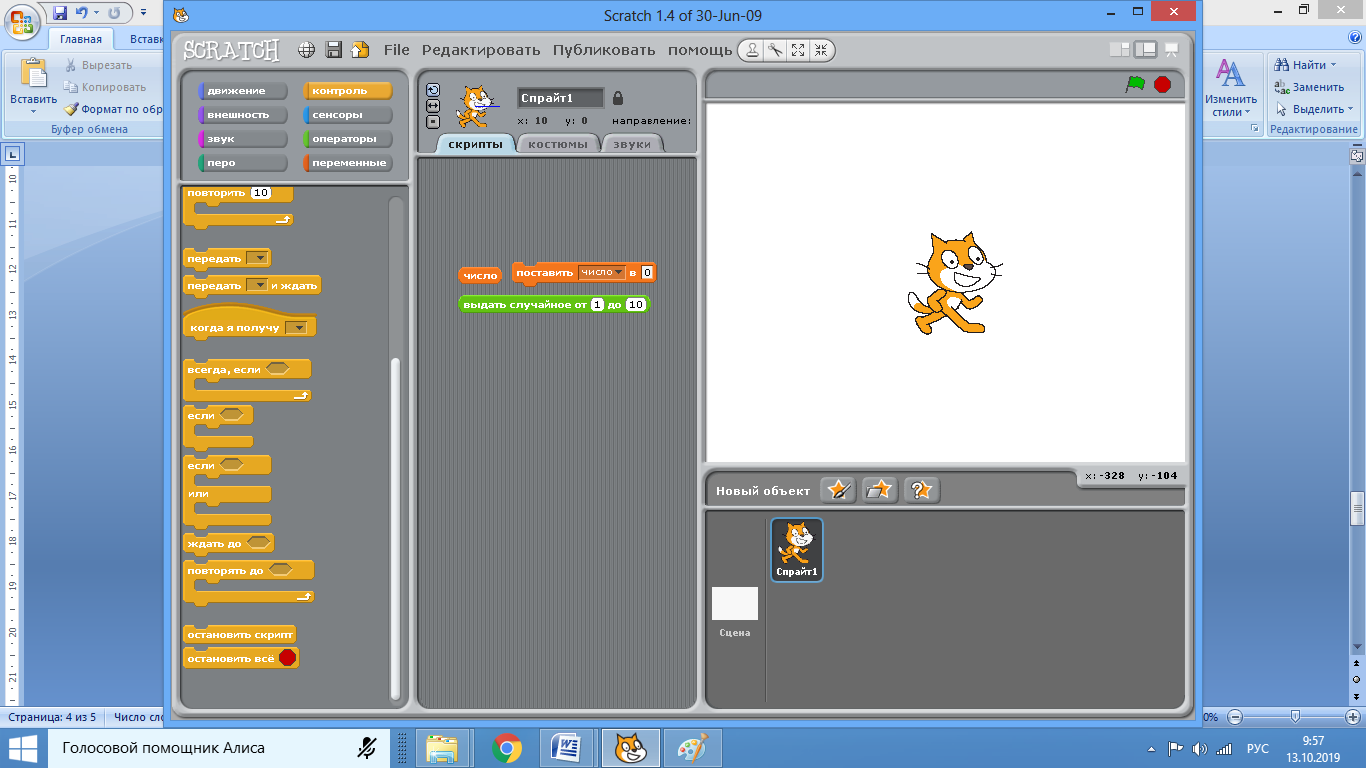 (Приложение 2)Середина урока (Этап II)Середина урока (Этап II)Середина урока (Этап II)Осмысление УМН: знание, понимание, анализ7-10 минЧтение и анализ блок-схемы Дифференцированные задания:Группа 1. Прочтите блок-схему Группа 2. Подумайте, какие команды будут использованы?Группа 3. Как может быть организована команда: задумать случайное число? Группа 4. Составьте словесный алгоритм для программы.Ученики обсуждают в группах свои задания. Ответы оформляют на листах А4 в форме: схемы, кластера, пирамиды и т.д. Выступает каждая группа: спикер.  Блок-схема (Приложение 3)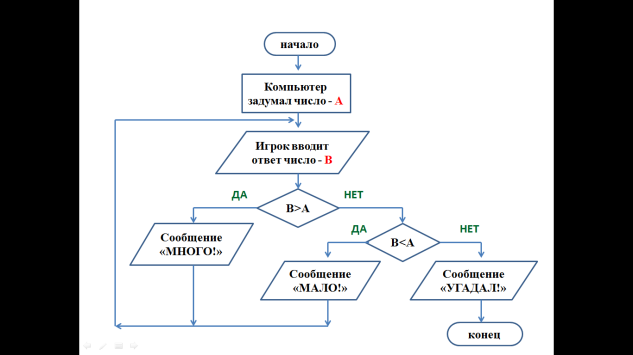 Оценивание метод «Звезда»        - за правильность        - за точность        -  за понятность Физкультминутка3 минКапитан Краб «Разминка»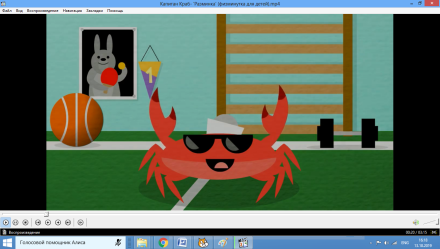 Видеоролик https://www.youtube.com/watch?v=CO0mUekg74UЗакрепление УМН: знание, понимание, применениеПрактическая работа15 мин1 мин Самостоятельная практическая работаПрограммирование игры «Угадай число»Ученик просмотрел видеоролик  и выбрал свой путь достижения цели:1.Пошаговое программирование: обращался к ролику 5 раз, 3 раза2.Спрограммировал, проверил, сравнил с роликом фрагмент3. Спрограммировал, проверил, оформил сцену, добавил своё.Оценивание «Лестница успеха»Ученики отмечают стикерами УМН на лестнице «Успеха» Видеоролик, созданный для учащихся учителем(Прилагается) Конец урока (Этап III)Конец урока (Этап III)Конец урока (Этап III)Рефлексия2 мин «Метод пяти пальцев» Л. Зайверта      «М» (мизинец) – мысли, знания- Что нового я сегодня узнал?- Какие знания приобрёл?       «Б» (безымянный) – близость к цели.- Что я сегодня сделал и чего достиг?       «С» (средний) – состояние духа.- Каким было моё настроение, расположение духа?- Что было связано с положительными эмоциями?       «У» (указательный) – услуга, помощь, сотрудничество.- Чем я сегодня помог другим?- Улучшились ли мои взаимоотношения с окружающими?       «Б» (большой палец) – бодрость, физическое состояние.- Что я сегодня сделал для моего здоровья?«Метод пяти пальцев»Домашнее задание:Задание на выбор учащихся: придумать загадку для команд, кроссворд 7 команд Scratch,  придумать свою программу.Задание на выбор учащихся: придумать загадку для команд, кроссворд 7 команд Scratch,  придумать свою программу.ДескрипторДескрипторДескрипторДескрипторДескрипторФИ ученикаЗнаю команды ветвления1 баллЗнаю команды цикла1 баллОпределяю назначение команд1 баллУмею создавать скрипт 1 баллВсего баллов1 Сущенко Иван2 Касымханова Алуа3 Касенов Алишер4 Рыспекова Зарина